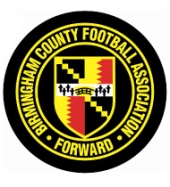 GENERAL CONTROLIncluding confidence, satisfactorily dealing with major incidentsAPPLICATION OF LAWSIncluding correctness of decisions, clear signals, good positioning, fitness and advantageWE AWARD AN OVERALL MARK OUT OF 100 (range 1-100)An adequate performance by the Referee would justify a mark of 71-80A mark of sixty or less MUST be accompanied by a full statement giving reasons for the Low Mark(no half marks).  Emphasis should not be given to Isolated IncidentsName Of Referee:	………………………………………………………………………..Signed:  ………………………………………..     Secretary:  …………………………….…………………F.C.This form should be completed and forwarded onto Birmingham County Football Association, County Offices, Ray Hall Lane, Great Barr, Birmingham, B43 6JF, within two days of the date of the match.Competition:  Round:   Date:Home Team:Home Team:Home Team:Away Team:Away Team:Away Team:Result After 80 mins:                                              Home			             AwayDetails of Kicks from the penalty mark:Shirt No:Name:Name:Name:D.O.B:Goalscorers(Goalkeeper)(Goalkeeper)(Goalkeeper)Nominated Substitutes:Nominated Substitutes:Nominated Substitutes:Replaced:We are playing in the following coloursWe are playing in the following coloursWe are playing in the following coloursShirtsShortsSocksGoalkeeper – shirtIndicate colour on back of shirt if differentShortsSocksSigned:Secretary of:   Secretary of:   